VIJAYA BANK RETIREES’ ASSOCIATION(Regd)Affiliated to AIBRFCentral Office, 83, 5th Cross, Malleshwaram,Bangalore-560003Website: www.vbra.in   Mob: 9448276015Bangalore9/10/2015.THE GENERAL MANAGERVIJAYA BANK, PERSONNEL DEPT,H.O. Bangalore.Sir,REQUEST TO GIVE ADVANCE INTIMATION BEFORE DEBITING GROUP MEDICAL INSURANCE PREMIUM AND OTHER SUGGESTIONS.-----------------------------------------------The Bank, vide HOCL 15235 dated 14/9/2015, has stipulated, amongst others, that the Bank would be debiting the premium amount as per the authorisation letter given to the specified account in Vijaya Bank as and when due/demanded without any prior intimation/information to the optee, subject to availability of sufficient funds in the account. It is further informed in the circular that in case sufficient balance is not maintained, the optees name would be excluded from the policy.In this connection, we request you as follows, for the reasons explained therein:Originally, the last date stipulated was 30th Sept, 2015, to excercise  option. We requested extension of last date. The Bank has now extended the last date upto 15th Oct, 2015. Meanwhile, IBA, vide their circular No: CIR/HR&IR/2015-16/XBPS/J/1414 dated 1/10/15 addressed to all Member Banks, has informed that to make the Mediclaim Insurance Policy for Retirees operational from 1st Nov, 2015,  retirees are to be suggested to give their consent for joining the scheme latest by 25th Oct, 2015. The IBA has also requested the the Lead Insurer to allow a grace period of three months to such retirees who could not give their consent by stipulated date, to join the scheme after the mediclaim policy is made operational. The IBA has  also informed that in exceptional circumstances, to the satisfaction of the Bank, the request of the retirees may be considered to join the scheme during the currency of the policy. We are yet to get communication from the bank in respect of the above.We request the Bank to extend the scheme to widows/widowers/dependents of the expired pensioner, who are family pensioners. This is a social necessity having regard to  their economic condition. We request you to kindly issue a communication  in this regard, with sufficient time lines. Most of the retirees are dependent only on pension amount and they live on a very thin budget. In these days of galloping inflation, they find it very difficult to eke out a living. Hence, though informed in the circular, it may not be possible for them to keep the premium amount in their account for an uncertain period.Our request to extend Group Medical Insurance to former Part time Employees, may be considered expeditiously.As Medical Insurance is a necessity and any delay in operationalising the scheme is detrimental to the interest of the optees, we hereby request you to process the options  already received and operationalise the scheme latest by Nov 1st, 2015. In respect of the optees joining subsequently, they can be included on an ongoing process. In view of the above, we hereby request you to give at least 7 days notice to all optees of Group Medical Insurance of the date of debit of Insurance premium. If we are informed of the date of debit, we will put all our efforts, through sms, e.mail, social media, telephonic calls, personal contacts and through  post/ courier, at our cost and time, as such an intimation is an imperative.We request you to kindly do the needful.Thanking you,                                                            Truly Yours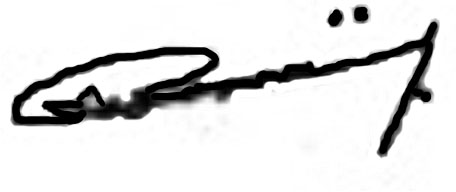 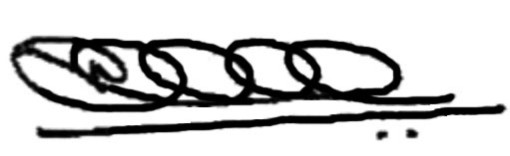 ( C. GOPINATHAN NAIR)              			( K. VISHWANATH NAIK)PRESIDENT					GENERAL SECRETARY